ПОЛОЖЕНИЕ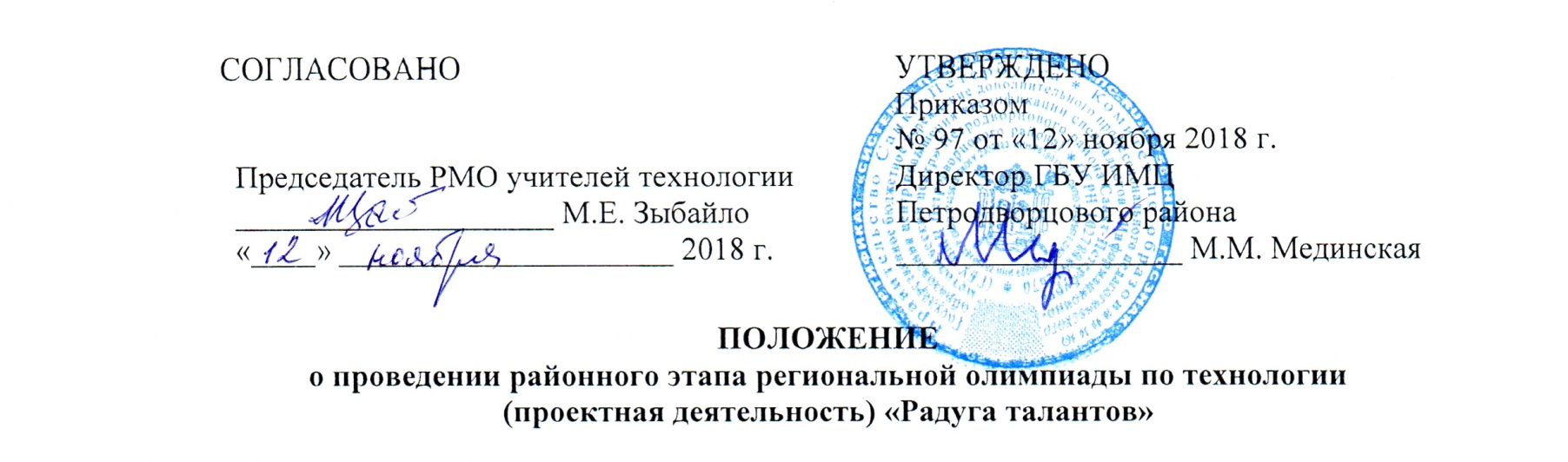 о проведении районного этапа региональной олимпиады по технологии (проектная деятельность) «Радуга талантов»1. Общие положения1.1. Настоящее положение о проведении районного этапа региональной олимпиады по технологии (проектная деятельность) «Радуга талантов» (далее – Положение) определяет порядок организации и проведения районного этапа региональной олимпиады по технологии (проектная деятельность) «Радуга талантов» (далее – Олимпиада), ее организационное и методическое обеспечение, правила участия в Олимпиаде обучающихся и порядок определения победителей и призеров.1.2. Основной целью Олимпиады является развитие творческих способностей учащихся общеобразовательных организаций в образовательной области «Технология».Задачи Олимпиады: - приобретение и развитие навыков в области декоративно-прикладного искусства и художественных ремесел учащимися общеобразовательных организаций Петродворцового района Санкт-Петербурга;- создание условий для реализации требований ФГОС: формирование универсальных учебных действий с использованием проектной деятельности;- активизация творческой и исследовательской деятельности учащихся при работе над проектами;- формирование умений находить, анализировать, управлять, интегрировать, оценивать и создавать информацию в разных формах и различными способами.1.3. Олимпиада проводится Государственным бюджетным учреждением дополнительного профессионального педагогического образования центром повышения квалификации специалистов «Информационно-методический центр» Петродворцового района Санкт-Петербурга при участии учителей технологии школ района.2. Порядок организации и проведения Олимпиады2.1. Олимпиада проводится 5 декабря 2018 года в 15.00 в Государственном бюджетном общеобразовательном учреждении средней общеобразовательной школе № 319 Петродворцового района Санкт-Петербурга.2.2. В Олимпиаде принимают участие на добровольной основе учащиеся 5 - 8 классов общеобразовательных организаций района (далее - участники). Допускается индивидуальное или коллективное участие в Олимпиаде (группы учащихся в количестве не больше 3-х человек из одного или разных классов одной общеобразовательной организации, при обязательном указании вклада каждого учащегося).2.3. Олимпиада проводится среди двух возрастных групп:- I группа – учащиеся 5 - 6 классов (10-12 лет);- II группа – учащиеся 7 - 8 классов (12-14 лет).3. Номинации Олимпиады и порядок участия в Олимпиаде3.1. Олимпиада проводится по следующим номинациям:- номинация 1 «Народные промыслы». Для участия в Олимпиаде в данной номинации представляется практико–ориентированный (прикладной) проект (далее – проект), в ходе которого участником выполняется изделие в традициях народных промыслов народов России (из древесины (роспись, резьба, инкрустация), из металла, стекла, глины, в виде русской народной куклы (обрядовой, обереговой, игровой);- номинация 2 «Декоративно-прикладное творчество». Для участия в Олимпиаде в данной номинации представляется проект, в ходе которого участником выполняется изделие в виде декоративной игрушки из текстиля, в лоскутной технике (пэчворк), путем росписи на ткани (батик);- номинация 3 «Художественный образ». Для участия в Олимпиаде в данной номинации представляется проект, в ходе которого участником выполняется изделие в технике моделирования, макетирования, вышивки (крестиком, гладью, бисером, лентами), путем вязания (крючком, спицами), войлоковаляния, декупажа, дизайна бумаги;- номинация 4 «Конструирование, моделирование и технология швейных изделий». Для участия в Олимпиаде в данной номинации представляется проект, в ходе которого участником выполняется швейное изделие.3.2. В ходе подготовки к Олимпиаде участник при поддержке руководителя проекта (педагогического работника соответствующей общеобразовательной организации, оказывающего организационно-методическую помощь участнику в подготовке проекта):- создает для участия в Олимпиаде изделие, соответствующее требованиям, указанным в одной из номинаций Олимпиады (изделие, ранее созданное для участия в иных конкурсах (олимпиадах), не может быть представлено в составе проекта);- оформляет пояснительную записку к проекту, отвечающую требованиям настоящего Положения;- готовит компьютерную презентацию проекта, отвечающую требованиям настоящего Положения.3.3. Участник в ходе Олимпиады осуществляет публичное представление и защиту проекта (с использованием компьютерной презентации проекта).3.4. При подготовке к Олимпиаде руководитель проекта оформляет паспорт проекта по форме, содержащейся в Приложении 1 к настоящему Положению.4. Жюри Олимпиады5. Подведение итогов Олимпиады5.1. Представленный участником проект оценивается в соответствии с критериями оценки, содержащимися в Приложении 2 к настоящему Положению.5.2. Победителем Олимпиады (1 место) является участник, набравший наибольшее количество баллов. В случае равенства баллов у участников, победитель Олимпиады определяется жюри путем голосования. Аналогичным образом (в порядке уменьшения количества баллов) определяются участники Олимпиады, занявшие 2 и 3 места. Участники, занявшие 2 и 3 место, являются призерами Олимпиады. Победители и призеры Олимпиады награждаются а дипломами. 5.3. По окончании проведения Олимпиады жюри подводит итоги, оформляет протокол по форме, содержащейся в Приложении 3 к настоящему Положению. Протокол направляется организатором районного этапа в Организационный комитет Олимпиады (далее - Оргкомитет) до 28 декабря 2018 года. Приложение 1к Положению о проведении районного этапа региональной олимпиады по технологии (проектная деятельность) «Радуга талантов»Паспорт проектаПриложение 2к Положению о проведении районного этапа региональной олимпиады по технологии (проектная деятельность) «Радуга талантов»Оценочный лист разработки проекта и изготовления изделияНоминация____________________________________________________________________Название общеобразовательной организации ______________________________________Район Санкт-Петербурга _______________________________________________________ Ф.И.О. члена жюри: ___________________________________________________________Дата: ___________________________Подпись: ________________________Приложение 3к Положению о проведении районного этапа региональной олимпиады по технологии (проектная деятельность) «Радуга талантов»Протоколоб итогах проведении районного этапа олимпиадыпо технологии (проектная деятельность) «Радуга талантов»среди участников 5-8 классов ОУ Санкт-Петербургав 2018-2019 учебном году(________________________________ район)В олимпиаде всего приняло участие _____ человек из них заняли призовые места _____ человека.Участники заняли: 1 место ____ человек, 2 место ____ человек, 3 место ____ человек.Дата составления: ___________________ 20 ____ г.Председатель жюри						________________________районного этапа Олимпиады                                                 (подпись/расшифровка)М.П.СОГЛАСОВАНОУТВЕРЖДЕНОПриказом № 97 от «12» ноября 2018 г.Директор ГБУ ИМЦ Петродворцового района__________________ М.М. МединскаяПредседатель жюри Зыбайло Марина Евгеньевна– председатель методического объединения учителей технологии, учитель технологии государственного бюджетного общеобразовательного учреждения средней общеобразовательной школы № 319 Петродворцового района Санкт-ПетербургаЧлены жюри Пчелкин Константин Сергеевич – учитель технологии государственного бюджетного общеобразовательного учреждения средней общеобразовательной школы № 319 Петродворцового района Санкт-ПетербургаКаменева Галина Александровна– методист государственного бюджетного учреждения дополнительного профессионального педагогического образования центра повышения квалификации специалистов «Информационно-методический центр» Петродворцового района Санкт-ПетербургаБочкарева Светлана Алексеевна– учитель технологии государственного бюджетного общеобразовательного учреждения средней общеобразовательной школы № 567 Петродворцового района Санкт-ПетербургаПерминова Ирина Николаевна– учитель технологии государственного бюджетного общеобразовательного учреждения средней общеобразовательной школы № 417 Петродворцового района Санкт-ПетербургаЛещенко Лариса Юрьевна– учитель технологии государственного бюджетного общеобразовательного учреждения средней общеобразовательной школы № 436 Петродворцового района Санкт-ПетербургаСтарцева Ольга Александровна– учитель технологии государственного бюджетного общеобразовательного учреждения средней общеобразовательной школы № 412 Петродворцового района Санкт-ПетербургаБережнова Екатерина Сергеевна– учитель технологии государственного бюджетного общеобразовательного учреждения средней общеобразовательной школы № 430 Петродворцового района Санкт-ПетербургаФролова Тамара Серафимовна– учитель технологии государственного бюджетного общеобразовательного учреждения средней общеобразовательной школы № 411 «Гармония» с углубленным изучением английского языка Петродворцового района Санкт-ПетербургаНазвание проектаФИО руководителя проекта, должность, адрес, мобильный телефон, рабочий, е-mailПолное название общеобразовательной организации (включая район Санкт-Петербурга)ФИО участника Олимпиады (всех учащихся из группы), класс, дата рожденияНоминацияТип проекта (исследовательский, поисковый, творческий, ролевой, практико-ориентированный, ознакомительно-ориентировочные, социальные)Цель и задачи проектаОбоснование актуальности проектаПроблема проектаВопросы проекта (3-4 важнейших проблемных вопроса по теме проекта, на которые необходимо ответить участникам в ходе его выполнения)Аннотация (актуальность проекта, значимость на уровне школы и социума, личностная ориентация, кратко – содержание)Материалы, инструменты, оборудование и приспособления, используемые в проектеПредполагаемые продукты проектаЭтапы работы над проектом (для каждого этапа указать: продолжительность работы, содержание работы, готовый продукт проекта)№ п/пКритерии оценки проектаОценочные баллыБаллыАктуальность разработки, обоснование проблемы;формулировка темы, цели и задач проекта.от 0 до 5Оригинальность предложенных идей, новизна.от 0 до 5Качество продукта проектной деятельности (внешний вид, эстетическое оформление).от 0 до 5Дизайнерское решение (сочетание конструкции, цвета, композиции, формы; гармония).от 0 до 2Разработка технологического процесса (качество эскизов, схем, чертежей, выкроек, технологических карт).от 0 до 5Разнообразие, оригинальность в техниках исполнения. Трудоемкость изготовления.от 0 до 2Практическая значимость.от 0 до 2Качество презентации.от 0 до 5Оформление и содержание пояснительной записки.от 0 до 5Защита проекта. Точность, ясность и лаконичность изложения материала.от 0 до 5Глубина владения материалом. Культура речи.от 0 до 5Самооценка, ответы на вопросы.от 0 до 5Штрафные баллы (отсутствие презентации, несоответствие требованиям оформления пояснительной записки, нарушение временного регламента).от 0 до 6(вычитаются из общего количества баллов)Общее количество баллов (итоговая оценка за проект)Max 51 баллов№ п\пФИО участникадата рожденияклассОУ/ районназвание проектаФИО учителяместобаллыНоминация: Народные промыслы Номинация: Народные промыслы Номинация: Народные промыслы Номинация: Народные промыслы Номинация: Народные промыслы Номинация: Народные промыслы Номинация: Народные промыслы Номинация: Народные промыслы 123123Номинация: Декоративно-прикладное творчествоНоминация: Декоративно-прикладное творчествоНоминация: Декоративно-прикладное творчествоНоминация: Декоративно-прикладное творчествоНоминация: Декоративно-прикладное творчествоНоминация: Декоративно-прикладное творчествоНоминация: Декоративно-прикладное творчествоНоминация: Декоративно-прикладное творчество123123Номинация: Художественный образНоминация: Художественный образНоминация: Художественный образНоминация: Художественный образНоминация: Художественный образНоминация: Художественный образНоминация: Художественный образНоминация: Художественный образНоминация: Художественный образ1231223Номинация: Конструирование, моделирование и технология швейных изделийНоминация: Конструирование, моделирование и технология швейных изделийНоминация: Конструирование, моделирование и технология швейных изделийНоминация: Конструирование, моделирование и технология швейных изделийНоминация: Конструирование, моделирование и технология швейных изделийНоминация: Конструирование, моделирование и технология швейных изделийНоминация: Конструирование, моделирование и технология швейных изделийНоминация: Конструирование, моделирование и технология швейных изделий1231123